MASS READINGSTWENTY-SIXTH SUNDAY OF THE YEAR (C)FIRST READING	Amos 6:1. 4-7Those who sprawl and those who bawl will be exiled.The almighty Lord says this: Woe to those ensconced so snugly in Zion and to those who feel so safe on the mountain of Samaria, those famous men of this first of nations to whom the House of Israel goes as client. Lying on ivory beds and sprawling on their divans, they dine on lambs from the flock, and stall-fattened veal; they bawl to the sound of the harp, they invent new instruments of music like David, they drink wine by the bowlful, and use the finest oil for anointing themselves, but about the ruin of Joseph they do not care at all. That is why they will be the first to be exiled; the sprawlers’ revelry is over. Responsorial Psalm 	Psalm 145Response: My soul, give praise to the Lord.SECOND READING	Timothy 6:11-16Do all that you have been told until the Appearing of the Lord.As a man dedicated to God, you must aim to be saintly and religious, filled with faith and love, patient and gentle. Fight the good fight of the faith and win for yourself the eternal life to which you were called when you made your profession and spoke up for the truth in front of many witnesses. Now, before God the source of all life and before Christ, who spoke up as a witness for the truth in front of Pontius Pilate, I put to you the duty of doing all that you have been told, with no faults or failures, until the Appearing of our Lord Jesus Christ, who at the due time will be revealed by God, the blessed and only Ruler of all, the King of kings and the Lord of lords, who alone is immortal, whose home is in inaccessible light, whom no man has seen and no man is able to see: to him be honour and everlasting power. Amen.Gospel AcclamationAlleluia, Alleluia!  The sheep that belong to me listen to my voice,says the Lord, I know them and they follow me. Alleluia!GOSPEL	Luke 16:19-31Good things came your way, just as bad things came the way of Lazarus. Now he is being comforted here while you are in agony.Jesus said to the Pharisees, ‘There was a rich man who used to dress in purple and fine linen and feast magnificently every day. And at his gate there lay a poor man called Lazarus, covered with sores, who longed to fill himself with the scraps that fell from the rich man’s table. Dogs even came and licked his sores. Now the poor man died and was carried away by the angels to the bosom of Abraham. The rich man also died and was buried.‘In his torment in Hades he looked up and saw Abraham a long way off with Lazarus in his bosom. So he cried out, “Father Abraham, pity me and send Lazarus to dip the tip of his finger in water and cool my tongue, for I am in agony in these flames.” “My son,” Abraham replied “remember that during your life good things came your way, just as bad things came the way of Lazarus. Now he is being comforted here while you are in agony. But that is not all: between us and you a great gulf has been fixed, to stop anyone, if he wanted to, crossing from our side to yours, and to stop any crossing from your side to ours.”‘The rich man replied, “Father, I beg you then to send Lazarus to my father’s house, since I have five brothers, to give them warning so that they do not come to this place of torment too.” “They have Moses and the prophets,” said Abraham “let them listen to them.” “Ah no, father Abraham,” said the rich man “but if someone comes to them from the dead, they will repent.” Then Abraham said to him, “If they will not listen either to Moses or to the prophets, they will not be convinced even if someone should rise from the dead.”’St Cuthbert and St Joseph, North Shields - Diocese of Hexham and Newcastle  |  Registered Company No.7732977  |  Registered Charity Number 1143450Scripture Readings © 1966, 1967 and 1968 by Darton, Longman & Todd, and Doubleday and Co. Inc., Psalm © The Grail, and all used by permissionThe Parish of St Cuthbert’s and St Joseph’s, North ShieldsWhat’sApp group: text your name & number to 07752009361 to be added to StCuthStJosNshields GroupFacebook: 	search - - The Parish of Saint Cuthbert and Saint Joseph, North Shields.Website:  	www.northtynesidecatholic.org.ukParish office: 	0191 257 3408Prayer Intentions for Ordinary Time in Summer; Peace; A deeper understanding between Christians and Jews; those who suffer persecution, oppression and denial of human rights; Europe, upholding the sanctity of Life, Seafarers. We pray for all who are sick, including Patricia Conlon, Ros McGann, Gary James, Gerry Thirsk, Tom Wright, Mary Wood, Sarah Harrison, Scott Oakley, Pat Skelly, Jean Slater, Frank Whillis, Barbara & Tony Hicks ‘Baby Stevie Dawn Roadment’, Jim Campbell, Richard Sutherland, Irene Keenaghan, Eileen Stevens, Paula More, Tony Cocalis, Mary Quinn, Eleanor Robson, Vera Reay and Anthony Falla..Please pray for Jean Glen, Her Majesty of the Queen, June Barnsley and all those who have died recently and also for all those whose anniversaries are at this time.Her Majesty the QueenNow that her Majesty Queen Elizabeth has been laid to rest we continue to pray for her, our nation, and our new King, King Charles III.BaptismToday at St Cuthbert’s at 12.30pm we will have the baptism Martha and Seth Isaac Downie. We pray for them and their  family as they are welcomed  into the Christian family and are  united in ChristRelics of St Bernadette of LourdesAs you maybe aware of the relics of St Bernadette of Lourdes are touring around the Cathedrals in this county. They will be at the St Mary’s Cathedral , Newcastle from 11.00am  1st October  to  11.00am 2nd October. You need to register to attend. You can do so at:https://stbernadette.org.uk/registration/#hexham-newcastle-diocese.Lindisfarne GospelThe Lindisfarne Gospel is on display at the Laing Art Gallery, Newcastle from 17th September to 3rd December. To book your ticket please go to: https://www.ticketsource.co.uk/admissions-laing-art-galleryEvangelium Gaudium  SundayCelebrating the beauty of our Faith – 18th September 2022Evangelii Gaudium Sunday calls us to be joyous in proclaiming our faith. “Evangelii Gaudium” is Latin for “Joy of the Gospel”. The day supports the work carried out by the Mission Directorate at the Bishops’ Conference in supporting our bishops in three important areas:•	Firstly, evangelisation and catechesis. Guided by the Bishops, this work supports the dioceses in bringing the beauty of the Catholic Faith to the people in their parishes, and to those who do not yet know the Lord.•	Secondly, the beauty of the Liturgy and our church buildings. The Mission directorate ensures that liturgical directives from Rome are acted upon and liturgical texts are translated into English. Historical building experts work in the Directorate and support dioceses to fund and maintain beautiful places for prayer.•	Thirdly, sharing the beauty of the Catholic faith with Christian and non-Christians through outreach and dialogue. This work supports the bishops at the national level and helps create greater understanding. The directorate also reaches out to those with no faith, but who seek the Lord “with a sincere heart”.Please support the Mission Directorate through prayer and giving to the second collection. However much you give, big or small, it will go directly to support these three important areas of work.Cost of Living CrisisThe Parish Council discussed possible parish responses to the looming crisis. It was decided that we would have an open meeting at St Cuthbert’s on Tuesday4th October at 7pm to discuss the followingPeople’s concerns and fearsPossible responsesWhether to apply to the council for a grant to be part of the their ‘Warm Welcome’ initiative. All are welcomeDeveloping the Social Life of the ParishThe parish council discussed how the social life of the parish could be developed. It was decided to relaunch the parish social group. Former members are welcome as are anyone who like to contribute to this important aspect of parish life.. This will take place on Thursday October 13th at St Cuthbert’s at 7pm. All are welcome'Life Pours Ordinary Plenty'This is the title of a collection of poems that is being published by one of our parishioners, Pauline Hughes. The launch  is at the Lit and Phil Library in Newcastle on Monday 3 October at 7 pm. She warns me that the poems are a ‘bit earthy’ but I said that God took flesh in earth humanity. Pauline publishes under the name of   Pauline PlummerEmergency Appeal for Victims of Floods in PakistanCAFOD are part of the Disasters Emergency Committee (DEC)  Appeal to respond the terrible floods in Pakistan. There will be a retiring collection for this appeal this weekend.Journey of FaithFrom September to Pentecost next year the Journey of Faith group will be meeting regularly, every fortnight at Immaculate Heart in West Monkseaton. This fortnightly meeting is for people who are inquiring about becoming Catholics as well as for people who would like to learn more about the Catholic tradition is an informal group context. Please let me know if you are interested in joining this group for this year.  Also please be aware of……Live Simply TipLiving Simply is based on the following three strands:•	living simply•	living in solidarity with people in poverty•	living sustainably with creation.This week’s tip: Plastic doesn’t recycle well so try to find alternatives to plastic products and packaging. Some suggestions: shampoo bars, soap instead of shower gel, wooden toothbrushes, beeswax food wrappers, soap powder in cardboard cartons, plant-based pan scrubbers. Available online on sites like the Zero Waste Club and in zero waste shopsBaptism CatechistsWould you like to become a Baptism Catechist? If so we would like you to join our team as we are presently looking for more Catechists to help out with our ‘Baptism Course for Parents’ The role involves meeting with parents to encourage them to reflect on why they are having their infants baptised and to help them understand the meaning of the Sacrament of Baptism.The course is offered at one of our cluster parishes ie Whitley Bay, Tynemouth, North Shields usually in the evening from 7-9pm, presently every 4/6 weeks and we aim to have two leaders for each session. Support and resources will be provided and you would be extremely welcome. If therefore you feel you'd like to face a new challenge, help our young parents and benefit from the experience, please come along to a meeting on 6th October 2022 at St Cuthbert's Church, North Shields. If you'd like to know more please contact Teresa Hills: 07855649735.Newman SocietyThe next talk of the Tyneside Circle of the Newman Association will be on Wed 28th September at 7.30pm in the church hall at St Cuthbert’s, North Shields, when two Anglican priests, the Rev Janet Appleby and the Rev Pamela Ingham, will discuss their experience of ordination. Their talk is entitled "Women Priests: Called, Contested, Celebrated?"Holy Island TripSeason of CreationWe are now September 1st, is the start of the Season of Creation. From then to October 4th, the feast of St Francis, Patron Saint of Ecology, we are asked by Pope Francis to reflect on our relationship with the earth, our Common Home. To ensure we are doing all that we can to respect it and acknowledge it beauty and fragilityReduceCut down the amount of meat you eat.Try to buy locally-grown vegetables or try growing your own.Fly as a last resort – cheap flights cost the environment dear.Walk, cycle or use public transport rather than using the car.Switch to a green energy provider.Put on extra clothing instead of turning up the heating but never compromise your health and wellbeing. Buy less stuff. The extraction of raw materials needed to make our possessions is often extremely harmful to workers and the environment.Reuse (including repurpose)Try to fix or mend things such as electrical and electronic goods, clothes or cars, rather than buying new.Try sharing or donating belongings, tools, books, clothes with others instead of discarding.RecycleTry to prevent waste by avoiding buying overly packaged or single use goodsPerhaps you could make compost with waste food and paper, then use this to grow your own foodKnow what can and cannot be recycled.and make sure your recycling is cleanRosary groupWhen two or three are gathered in my name..."All welcome to join a small group of parishioners praying the Rosary each week over Zoom Day: Thursday - Time: 7:30pm.  For more information contact Nestah Masiiwa at: nehmasiiwa@yahoo.com or Ruth Corless on 07752009361.Need Help With Technology ?One of the parishioners in the parish of Easter Ross I used to supply in the summer, works for a charity that seeks to help the disabled and elderly with technology. For more information go to: https://abilitynet.org.uk/free-tech-support-and-info.Parish Finance – Standing OrdersIf you would like to set up a Standing Order the details of the parish account are:Name: DHN North Shields St Cuthbert & St JosephBank: HSBC  Sort code: 40-34-45, Account number 91146513A Prayer for UkraineHoly and Gracious God. We pray for the people of the Ukraine and the people of Russia; for their countries and their leaders.We pray for all those who are afraid; that your everlasting arms hold them in this time of great fear.We pray for all those who have the power over life and death; that they will choose for all people life, and life in all its fullness.We pray for those who choose war; that they will remember that you direct your people to turn our swords into ploughshares and seek for peace.We pray for leaders on the world stage; that they are inspired by the wisdom and courage of Christ. Above all, Lord, today we pray for peace for Ukraine. And we ask this in the name of your blessed Son.  Lord have mercy. AmenIt is the Lord who keeps faith forever,who is just to those who are oppressed.It is he who gives bread to the hungry,the Lord, who sets prisoners free.It is the Lord who gives sight to the blind,who raises up those who are bowed down.It is the Lord who loves the just,the Lord, who protects the stranger.He upholds the widow and orphanbut thwarts the path of the wicked.The Lord will reign forever,Zion’s God, from age to age.The Parish of Saint Cuthbert and Saint Joseph, North ShieldsThe Parish of Saint Cuthbert and Saint Joseph, North ShieldsThe Parish of Saint Cuthbert and Saint Joseph, North ShieldsThe Parish of Saint Cuthbert and Saint Joseph, North ShieldsSaint Cuthbert Catholic ChurchAlbion Road WestNorth ShieldsTynemouth Priory Partnership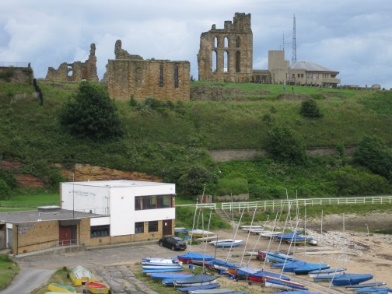 Tynemouth Priory PartnershipSaint Joseph Catholic ChurchWallsend RoadNorth ShieldsFather Christopher Hughes, St Joseph’s Church, Wallsend Road, Chirton, North Shields, NE29 7AA (Tel) 0191 257 5801 / (Fax) 0191 259 2589 (Email) northshields.stjoseph@rcdhn.org.uk Parish Administrator: Mrs Katherine Main  -  Tuesday-Friday 8.45am-12.45pm Tel: 0191 2573408Email: northshields.stcuthbert@rcdhn.org.ukFather Christopher Hughes, St Joseph’s Church, Wallsend Road, Chirton, North Shields, NE29 7AA (Tel) 0191 257 5801 / (Fax) 0191 259 2589 (Email) northshields.stjoseph@rcdhn.org.uk Parish Administrator: Mrs Katherine Main  -  Tuesday-Friday 8.45am-12.45pm Tel: 0191 2573408Email: northshields.stcuthbert@rcdhn.org.ukFather Christopher Hughes, St Joseph’s Church, Wallsend Road, Chirton, North Shields, NE29 7AA (Tel) 0191 257 5801 / (Fax) 0191 259 2589 (Email) northshields.stjoseph@rcdhn.org.uk Parish Administrator: Mrs Katherine Main  -  Tuesday-Friday 8.45am-12.45pm Tel: 0191 2573408Email: northshields.stcuthbert@rcdhn.org.ukFather Christopher Hughes, St Joseph’s Church, Wallsend Road, Chirton, North Shields, NE29 7AA (Tel) 0191 257 5801 / (Fax) 0191 259 2589 (Email) northshields.stjoseph@rcdhn.org.uk Parish Administrator: Mrs Katherine Main  -  Tuesday-Friday 8.45am-12.45pm Tel: 0191 2573408Email: northshields.stcuthbert@rcdhn.org.ukParish website information at:   http://www.northtynesidecatholic.org.ukWe are three Roman Catholic Parishes in the eastern half of the borough of North Tyneside, within the Diocese of Hexham and Newcastle. Our website gives an overview of our three parishes and seven churches, as well as mass times, and details of parish ministries and groups.Parish website information at:   http://www.northtynesidecatholic.org.ukWe are three Roman Catholic Parishes in the eastern half of the borough of North Tyneside, within the Diocese of Hexham and Newcastle. Our website gives an overview of our three parishes and seven churches, as well as mass times, and details of parish ministries and groups.Parish website information at:   http://www.northtynesidecatholic.org.ukWe are three Roman Catholic Parishes in the eastern half of the borough of North Tyneside, within the Diocese of Hexham and Newcastle. Our website gives an overview of our three parishes and seven churches, as well as mass times, and details of parish ministries and groups.Parish website information at:   http://www.northtynesidecatholic.org.ukWe are three Roman Catholic Parishes in the eastern half of the borough of North Tyneside, within the Diocese of Hexham and Newcastle. Our website gives an overview of our three parishes and seven churches, as well as mass times, and details of parish ministries and groups.Partnership Telephone NumbersMonsignor Andrew Faley  0191 252 8021Canon Martin Stempczyk  0191 251 3770St Cuthbert’s Church 0191 257 3408Partnership Telephone NumbersMonsignor Andrew Faley  0191 252 8021Canon Martin Stempczyk  0191 251 3770St Cuthbert’s Church 0191 257 3408Partnership Telephone NumbersFather David Smith 0191 262 3882Hospital Chaplaincy:  01670 712476Deacon: Rev Stephen Boulter: 07816077858Partnership Telephone NumbersFather David Smith 0191 262 3882Hospital Chaplaincy:  01670 712476Deacon: Rev Stephen Boulter: 0781607785824th/25th September 2022 – 26th Sunday of the Year – C24th/25th September 2022 – 26th Sunday of the Year – C24th/25th September 2022 – 26th Sunday of the Year – C24th/25th September 2022 – 26th Sunday of the Year – CMasses, Devotions and ServicesMasses, Devotions and ServicesMasses, Devotions and ServicesSt Cuthbert’s ChurchSt Joseph’s ChurchSaturday 	24th September5:30pm:	Mass:	People of the ParishSunday	25th September26th Sunday of the Year - C11:00am: Mass:	Chris GrantLive streamedMonday	26th SeptemberNo MassNo MassTuesday	27th September9:30am: Mass: Emily Reynolds and Paul Moore- CorryWednesday	28th September9:30am: Mass: Sr MoiraThursday	29th September9:30am: Mass  with St Joseph’s School: Paul HullFriday	30th September9.30 am Mass: With St Cuthbert’s School7:00pm:	Mass: Saturday 	1st October5:30pm:	Mass:	For the intentions of the Mercy Associates Sunday	2nd October27th Sunday of the Year - C11:00am: Mass:	 People of the ParishLive streamed